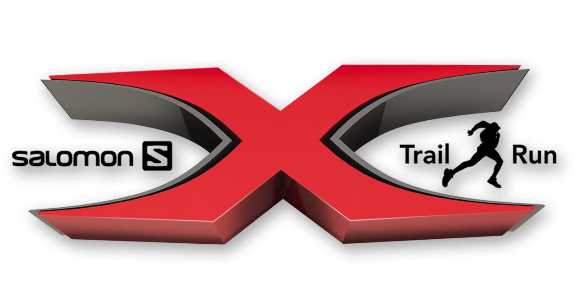 BIB TRANSFER FORMI, _____________________________________________ (full name and ID no./ Passport no.) hereby authorized the following transfer of bib to ____________________________________ (Please provide full name and ID no./ Passport no. of New Runner, subject to the following condition:I, hereby agree to the admin charge of RM50.00 to execute this change.I, acknowledge that the charge of RM50.00 mentioned in point 1 above is for transfer of race bib to a new runner.I, hereby attach a copy of my identity card/ passport as proof of my identity.I, hereby acknowledge that all parties concerned in this transfer process have read the runner’s guide and updates, which have been sent together with this form to me.For Admin :_____________________________                                 _____________________________Signature of registered runner                                              Signature of new runnerAmount (RM)TRANSFER OF BIB (RM50)